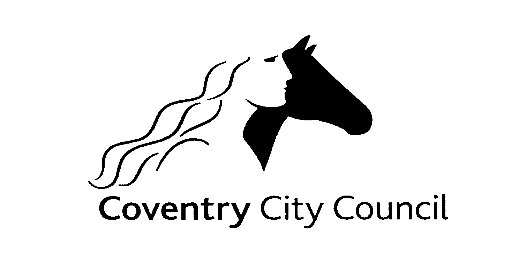 Please read the Head Teacher’s Information on page 2 to help you decide if the school is eligible to receive a grant. Please ensure all fields are completed as we may not be able to assess incomplete applications.Please return this form by email to admin.emas@coventry.gov.ukIf you require a Multilingual Education Assistant or other support in meeting the immediate needs of this pupil please contact EMASAny queries please call (024) 7697 5491 School DetailsSchool Name  Contact person  Email address to send payment information toDate pupil admitted to school Year group e.g. Yr 4Pupil DetailsUPN      UPN      UPN      Family name First name Address Postcode Contact numbers Date of Birth  Boy/GirlAbout the pupilDate of arrival in UK(necessary to consider claim)Language(s) spoken(necessary to consider claim)Country of BirthPupil’s NameSupport information Current level of spoken and written English must be indicated as this is necessary to consider claim (if there are doubts about eligibility please briefly explain the need for support, proposed support or any other extenuating circumstances)Support information Current level of spoken and written English must be indicated as this is necessary to consider claim (if there are doubts about eligibility please briefly explain the need for support, proposed support or any other extenuating circumstances)Support information Current level of spoken and written English must be indicated as this is necessary to consider claim (if there are doubts about eligibility please briefly explain the need for support, proposed support or any other extenuating circumstances)Support information Current level of spoken and written English must be indicated as this is necessary to consider claim (if there are doubts about eligibility please briefly explain the need for support, proposed support or any other extenuating circumstances)Support information Current level of spoken and written English must be indicated as this is necessary to consider claim (if there are doubts about eligibility please briefly explain the need for support, proposed support or any other extenuating circumstances)Support information Current level of spoken and written English must be indicated as this is necessary to consider claim (if there are doubts about eligibility please briefly explain the need for support, proposed support or any other extenuating circumstances)Support information Current level of spoken and written English must be indicated as this is necessary to consider claim (if there are doubts about eligibility please briefly explain the need for support, proposed support or any other extenuating circumstances)Support information Current level of spoken and written English must be indicated as this is necessary to consider claim (if there are doubts about eligibility please briefly explain the need for support, proposed support or any other extenuating circumstances)DFE English Proficiency Scores (A – E)DFE English Proficiency Scores (A – E)DFE English Proficiency Scores (A – E)DFE English Proficiency Scores (A – E)DFE English Proficiency Scores (A – E)DFE English Proficiency Scores (A – E)DFE English Proficiency Scores (A – E)DFE English Proficiency Scores (A – E)SpeakingListeningReadingWritingSchools/Nurseries Previously Attended Schools/Nurseries Previously Attended Outside the UK (including Ireland)Inside the UK Head Teachers informationHead Teachers informationEMAS Use OnlyEMAS Use OnlyPayment may only be made if pupils have recently arrived from overseas (usually within the past 6 months).Grants are not paid for pupils born and remaining in the UK even with English as an additional language as they have not recently arrived for overseas.Grants are not appropriate for English speaking pupils even if they have arrived from overseas.If you have doubts about eligibility please submit a claim, detailing all extenuating circumstances and we will do our best to help if we can.Payment may only be made if pupils have recently arrived from overseas (usually within the past 6 months).Grants are not paid for pupils born and remaining in the UK even with English as an additional language as they have not recently arrived for overseas.Grants are not appropriate for English speaking pupils even if they have arrived from overseas.If you have doubts about eligibility please submit a claim, detailing all extenuating circumstances and we will do our best to help if we can.AmountPayment may only be made if pupils have recently arrived from overseas (usually within the past 6 months).Grants are not paid for pupils born and remaining in the UK even with English as an additional language as they have not recently arrived for overseas.Grants are not appropriate for English speaking pupils even if they have arrived from overseas.If you have doubts about eligibility please submit a claim, detailing all extenuating circumstances and we will do our best to help if we can.Payment may only be made if pupils have recently arrived from overseas (usually within the past 6 months).Grants are not paid for pupils born and remaining in the UK even with English as an additional language as they have not recently arrived for overseas.Grants are not appropriate for English speaking pupils even if they have arrived from overseas.If you have doubts about eligibility please submit a claim, detailing all extenuating circumstances and we will do our best to help if we can.SignedPayment may only be made if pupils have recently arrived from overseas (usually within the past 6 months).Grants are not paid for pupils born and remaining in the UK even with English as an additional language as they have not recently arrived for overseas.Grants are not appropriate for English speaking pupils even if they have arrived from overseas.If you have doubts about eligibility please submit a claim, detailing all extenuating circumstances and we will do our best to help if we can.Payment may only be made if pupils have recently arrived from overseas (usually within the past 6 months).Grants are not paid for pupils born and remaining in the UK even with English as an additional language as they have not recently arrived for overseas.Grants are not appropriate for English speaking pupils even if they have arrived from overseas.If you have doubts about eligibility please submit a claim, detailing all extenuating circumstances and we will do our best to help if we can.DatePayment may only be made if pupils have recently arrived from overseas (usually within the past 6 months).Grants are not paid for pupils born and remaining in the UK even with English as an additional language as they have not recently arrived for overseas.Grants are not appropriate for English speaking pupils even if they have arrived from overseas.If you have doubts about eligibility please submit a claim, detailing all extenuating circumstances and we will do our best to help if we can.Payment may only be made if pupils have recently arrived from overseas (usually within the past 6 months).Grants are not paid for pupils born and remaining in the UK even with English as an additional language as they have not recently arrived for overseas.Grants are not appropriate for English speaking pupils even if they have arrived from overseas.If you have doubts about eligibility please submit a claim, detailing all extenuating circumstances and we will do our best to help if we can.IssuePayment may only be made if pupils have recently arrived from overseas (usually within the past 6 months).Grants are not paid for pupils born and remaining in the UK even with English as an additional language as they have not recently arrived for overseas.Grants are not appropriate for English speaking pupils even if they have arrived from overseas.If you have doubts about eligibility please submit a claim, detailing all extenuating circumstances and we will do our best to help if we can.Payment may only be made if pupils have recently arrived from overseas (usually within the past 6 months).Grants are not paid for pupils born and remaining in the UK even with English as an additional language as they have not recently arrived for overseas.Grants are not appropriate for English speaking pupils even if they have arrived from overseas.If you have doubts about eligibility please submit a claim, detailing all extenuating circumstances and we will do our best to help if we can.Requisition No Payment may only be made if pupils have recently arrived from overseas (usually within the past 6 months).Grants are not paid for pupils born and remaining in the UK even with English as an additional language as they have not recently arrived for overseas.Grants are not appropriate for English speaking pupils even if they have arrived from overseas.If you have doubts about eligibility please submit a claim, detailing all extenuating circumstances and we will do our best to help if we can.Payment may only be made if pupils have recently arrived from overseas (usually within the past 6 months).Grants are not paid for pupils born and remaining in the UK even with English as an additional language as they have not recently arrived for overseas.Grants are not appropriate for English speaking pupils even if they have arrived from overseas.If you have doubts about eligibility please submit a claim, detailing all extenuating circumstances and we will do our best to help if we can.Purchase Order NoPayment may only be made if pupils have recently arrived from overseas (usually within the past 6 months).Grants are not paid for pupils born and remaining in the UK even with English as an additional language as they have not recently arrived for overseas.Grants are not appropriate for English speaking pupils even if they have arrived from overseas.If you have doubts about eligibility please submit a claim, detailing all extenuating circumstances and we will do our best to help if we can.Payment may only be made if pupils have recently arrived from overseas (usually within the past 6 months).Grants are not paid for pupils born and remaining in the UK even with English as an additional language as they have not recently arrived for overseas.Grants are not appropriate for English speaking pupils even if they have arrived from overseas.If you have doubts about eligibility please submit a claim, detailing all extenuating circumstances and we will do our best to help if we can.Email to A/P and schoolPayment may only be made if pupils have recently arrived from overseas (usually within the past 6 months).Grants are not paid for pupils born and remaining in the UK even with English as an additional language as they have not recently arrived for overseas.Grants are not appropriate for English speaking pupils even if they have arrived from overseas.If you have doubts about eligibility please submit a claim, detailing all extenuating circumstances and we will do our best to help if we can.Payment may only be made if pupils have recently arrived from overseas (usually within the past 6 months).Grants are not paid for pupils born and remaining in the UK even with English as an additional language as they have not recently arrived for overseas.Grants are not appropriate for English speaking pupils even if they have arrived from overseas.If you have doubts about eligibility please submit a claim, detailing all extenuating circumstances and we will do our best to help if we can.SignedDate